АДМИНИСТРАЦИЯ  г. НАЗРАНЬПОСТАНОВЛЕНИЕ       № 			                                        	от “____” ______________20     г.«О внесении изменений в муниципальную программу «Формирование современной городской среды в «Городском округе город Назрань» Республики Ингушетия на 2018-2024 годы»В соответствии с Федеральным законом от 06.10.2003 № 131-ФЗ «Об общих принципах организации местного самоуправления в Российской Федерации», постановления Правительства Российской Федерации от 10.02.2017 года № 169 «Об утверждении Правил предоставления и распределения субсидий из федерального бюджета бюджетам субъектов Российской Федерации на поддержку государственных программ субъектов Российской Федерации и муниципальных программ формирования современной городской среды», Постановления Правительства Республики Ингушетия от 31.08.2017 года № 133 «Об утверждении государственной программы Республики Ингушетия «Формирование современной городской среды на территории Республики Ингушетия на 2018 – 2024 годы», Администрация г. Назрань ПОСТАНОВЛЯЕТ:	Муниципальную программу «Формирование современной городской среды в «Городском округе город Назрань» Республики Ингушетия на 2018-2024 годы» изложить в редакции согласно приложению 1 к настоящему постановлению.Утвердить перечень общественных территорий, подлежащих благоустройству в 2020-2024 гг., согласно приложению 4.	Направить настоящее постановление для опубликования в средства массовой информации и разместить на официальном сайте Администрации г. Назрань.Контроль над исполнением настоящего постановления возложить на заместителя главы Администрации г. Назрань Евлоева Д.Д.Утвержденапостановлением администрации                                                                     муниципального образования                                                                           «Городской округ город Назрань»от 14 декабря 2020 г. №216МУНИЦИПАЛЬНАЯ ПРОГРАММА«ФОРМИРОВАНИЕ СОВРЕМЕННОЙ ГОРОДСКОЙ СРЕДЫ В «ГОРОДСКОМ ОКРУГЕ ГОРОД НАЗРАНЬ» РЕСПУБЛИКИ ИНГУШЕТИЯ НА 2018-2024 ГОДЫг. Назрань 2020 г.ПАСПОРТ муниципальной программы«Формирование современной городской среды в «Городском округе город Назрань» Республики Ингушетия на 2018-2024 годы»Раздел I. Характеристика текущего состояния сферы реализации программы Понятие «благоустройство территории» появилось в действующем законодательстве сравнительно недавно. Согласно пункту 1 статьи 2 Федерального закона № 131-ФЗ от 06 октября 2003 года «Об общих принципах организации местного самоуправления в Российской Федерации» под благоустройством территории поселения (городского округа) принято понимать комплекс мероприятий по содержанию территории, а также по проектированию и размещению объектов благоустройства, направленных на обеспечение и повышение комфортности условий проживания граждан, поддержание и улучшение санитарного и эстетического состояния территории.На территории г. Назрань  проживает 133461 человек.Г. Назрань был столицей Ингушетии до 2000 года, когда столица была перенесена в специально построенный город Магас, расположенный в 4 км от г. Назрань.Г. Назрань расположен на западе Чеченской предгорной равнины. Расстояние до Москвы – 1916 км. Железнодорожная станция находится на линии Ростов-на-Дону – Баку. Автомагистраль – Ростов-на-Дону – Баку.В существующем жилищном фонде на территории г. Назрань объекты благоустройства дворов за многолетний период эксплуатации пришли в ветхое состояние и не отвечают в полной мере современным требованиям. Длительное время не проводилось благоустройство некоторых дворов  жилищного фонда.Благоустройство дворов жилищного фонда и общественных территорий  на сегодняшний день в целом по г. Назрань  полностью или частично не отвечает нормативным требованиям.Пришло в негодность асфальтовое покрытие внутриквартальных проездов и тротуаров. Асфальтобетонное покрытие на 50% придомовых территорий имеет высокий физический износ. Не благоустроенны должным образом большинство общественных зон города.Много лет не производили работы по уходу за зелеными насаждениями, восстановлению газонов, удалению старых и больных деревьев, не осуществлялась посадка деревьев и кустарников. Зеленые насаждения на дворовых территориях представлены, в основном, зрелыми или перестойными деревьями, на газонах не устроены цветники.Система дождевой канализации находится в неисправном состоянии и не обеспечивает отвод вод в периоды выпадения обильных осадков, что доставляет массу неудобств жителям и негативно влияет на конструктивные элементы зданий. Во многих дворах  отсутствует освещение придомовых территорий, необходимый набор малых форм и обустроенных детских и спортивных площадок. Отсутствуют специально обустроенные стоянки для автомобилей, что приводит к их хаотичной парковке.Надлежащее состояние придомовых территорий является важным фактором при формировании благоприятной экологической и эстетической городской среды.Проблема восстановления и ремонта асфальтового покрытия дворов, озеленения, освещения дворовых территорий, ремонта (устройства) дождевой канализации либо вертикальной планировки на сегодня весьма актуальны и не решены в полном объеме в связи с недостаточным финансированием отрасли.Проведение работы по приведению придомовых территорий в надлежащее состояние требует значительных трудовых, материальных и финансовых затрат.Основным методом решения проблемы должно стать комплексное благоустройство дворовых территорий, которое представляет из себя совокупность мероприятий, направленных на создание и поддержание функционально, экологически и эстетически организованной городской среды, улучшение содержания и безопасности дворовых территорий и территорий кварталов.Для приведения дворовых территорий к современным нормам комфортности назрела необходимость создания данной программы, где предусматриваются мероприятия, направленные на комплексное благоустройство дворовых и внутриквартальных территорий, а также благоустройство общественных территорий.Реализация программы позволит создать благоприятные условия среды обитания, повысить комфортность проживания населения города, увеличить площадь озеленения городских территорий, обеспечить более эффективную эксплуатацию жилых домов, улучшить условия для отдыха и занятий спортом.В рамках муниципальных программ формирования современной городской среды на территории г. Назрань в  2017 и 2018 годах реализованы проекты по благоустройству 4 дворовых и 2 общественных территорий. Тем не менее, неблагоустроенными остались еще большое количество  дворовых и общественных территорий.Поэтому необходимо продолжать целенаправленную работу по благоустройству дворовых и общественных территорий.Оценка текущего состояния сферы благоустройства г. НазраньРаздел II.  	Приоритеты политики благоустройства, формулировка целей и задач муниципальной программыСовременный горожанин воспринимает всю территорию города как единое пространство и ожидает от него безопасности, комфорта, функциональности и эстетики. Рационально выстроенная городская среда позволяет снизить градус социальной напряженности, на освещенных людных улицах ниже уровень преступности, при наличии безопасных и современных спортивных площадок увеличивается доля населения, регулярно занимающегося спортом, снижается уровень заболеваемости и так далее.Целью Программы является повышение уровня благоустройства территории г. Назрань , в том числе:- улучшение технико-эксплуатационного состояния дворовых территорий и проездов к дворовым территориям многоквартирных домов;- организация благоустройства территорий города;- создание условий для массового отдыха жителей и организация обустройства мест массового пребывания населения;- совершенствование архитектурно-художественного облика муниципального образования, размещение и содержание малых архитектурных форм;- формирование доступной городской среды для инвалидов и маломобильных групп населения.Применение программно-целевого метода позволит обеспечить системный подход к решению существующих проблем в сфере благоустройства, а также повысить эффективность и результативность осуществления бюджетных расходов.Для достижения поставленных целей необходимо решить следующие основные задачи:- обеспечение формирования единых подходов и ключевых приоритетов формирования комфортной городской среды на территории  г. Назрань, с учетом приоритетов территориального развития; - создание универсальных механизмов вовлечения граждан, организаций (заинтересованных лиц) в реализацию мероприятий по благоустройству территорий; - повышение ответственности заинтересованных лиц за соблюдение чистоты и порядка, содержание объектов благоустройства;- адаптация городской среды для людей с физическими недостатками, обеспечивающую свободное передвижение людей с ограниченными возможностями;- повышение уровня вовлеченности заинтересованных граждан, организаций в реализацию мероприятий по благоустройству территории  г. Назрань .Успешное выполнение поставленных задач позволит улучшить условия жизни населения и повысить привлекательность города, как для проживания, так и для проведения хозяйственной деятельности, развертывания частной инициативы, привлечения бизнеса. Будут созданы необходимые условия для развития других систем жизнеобеспечения населения города в целом.Раздел III. Сроки реализации программыВ 2017 и 2018 годах Программа реализовывалась в рамках приоритетного проекта «Формирование современной городской среды».С 2019 года Программа реализовывается в соответствии с проектом «Формирование комфортной городской среды» в рамках национального проекта «Жилье и городская среда».Срок реализации Программы в соответствии с требованиями продлевается до 2024 года (2018-2024 годы).Показатели (индикаторы) эффективности реализации Программы приводятся в Приложении 1 к настоящей Программе. Раздел IV.  Основные мероприятияВ рамках Программы на 2018-2024  гг. для достижения поставленных целей предусматривается реализация следующих мероприятий:комплексное благоустройство дворовых территорий многоквартирных домов г. Назрань;оздоровление санитарного состояния и улучшения эстетического внешнего вида населенных пунктов города за счет реализации проектов благоустройства наиболее посещаемых территорий и мест массового отдыха населения;озеленение населенных пунктов города (посадка деревьев и кустарников, устройство и ремонт газонов и цветников, санитарная обрезка деревьев и прореживание загущенных посадок);строительство детских игровых и спортивных площадок;благоустройство дворовых и общественных территорий с учетом их доступности для маломобильных групп населениярасширение механизмов вовлечения граждан и организаций в реализацию мероприятий по благоустройству.Перечень основных мероприятий приведен в Приложении 2 к настоящей Программе.Благоустройство дворовых территорий предусматривает выполнение минимального и дополнительного перечня работ:минимальный перечень работ:– ремонт дворовых проездов;– обеспечение освещения дворовых территорий;– установка скамеек;– установка урн для мусора.дополнительный перечень работ:–  установка детских и (или) спортивных площадок;– устройство автомобильных парковок;– озеленение территорий;– иные виды работ.Работы по благоустройству дворовых  территорий, нуждающихся  в благоустройстве (с учетом их физического состояния), исходя из минимального перечня видов работ по благоустройству дворовых территорий, осуществляются при наличии решения собственников помещений в многоквартирном доме, дворовая территория которого благоустраивается, о принятии созданного в результате благоустройства имущества в состав общего имущества многоквартирного дома.Очередность благоустройства дворовых территорий  определяется в порядке поступления предложений заинтересованных лиц об их участии в выполнении работ.Физическое состояние дворовых и общественных  территорий и необходимость их благоустройства определяются по результатам инвентаризации, проведенной в порядке, утвержденном постановлением Правительства Республики Ингушетия № от 31 августа  2017 года № 133.Перечень дополнительных видов работ по благоустройству дворовых территорий осуществляется:а) при наличии решения собственников помещений в многоквартирном доме, дворовая территория которого благоустраивается, о принятии созданного в результате благоустройства имущества в состав общего имущества многоквартирного дома;б) при софинансировании собственниками помещений многоквартирного дома по благоустройству дворовых территорий в размере не менее 20 процентов стоимости выполнения таких работ. Такое условие распространяется на дворовые территории, включенные в Программу после вступления в силу постановления Правительства Российской Федерации от 9 февраля 2019 года  № 106 «О внесении изменений в приложении № 15 к государственной программе Российской Федерации «Обеспечение доступным и комфортным жильем и коммунальными услугами граждан Российской Федерации»;Трудовое участие определяется количеством проведенных субботников или отработанных человеко-часов. Минимальная доля трудового участия заинтересованных лиц в выполнении дополнительного перечня работ по благоустройству дворовой территории должна составлять не менее одного субботника в рамках отчетного года, продолжительностью 2-4 часа или 4-8 чел/час в расчете на 1-го участника субботника. Субботник считается состоявшимся, если в нем приняли участие не менее 2/3 от общего количества заинтересованных лиц;Муниципальное образование имеет право исключать из адресного перечня дворовых и общественных территорий, подлежащих благоустройству в рамках реализации Программы, территории, расположенные вблизи многоквартирных домов, физический износ основных конструктивных элементов (крыша, стены, фундамент) которых превышает 70 процентов, а также территории, которые планируются к изъятию для муниципальных или государственных нужд в соответствии с генеральным планом соответствующего поселения при условии одобрения решения об исключении указанных территорий из адресного перечня дворовых территорий и общественных территорий межведомственной комиссией в порядке, установленном такой комиссией;Доля финансового участия заинтересованных лиц в выполнении дополнительного перечня работ по благоустройству дворовых территорий составляет не менее двух процентов от стоимости мероприятий по благоустройству дворовой территории. Порядок аккумулирования и расходования средств заинтересованных лиц, направляемых на выполнение дополнительного перечня работ по благоустройству дворовых территорий, и механизм контроля за их расходованием приведен в Приложении 3 к настоящей ПрограммеПри формировании заявок для включения в адресный перечень дворовых территорий многоквартирных домов, расположенных на территории г. Назрань, подлежащих благоустройству, заинтересованные лица вправе в заявке предложить ту или иную дворовую территорию включить  в перечень дворовых территорий подлежащих благоустройству на соответствующий год. Адресный перечень дворовых и общественных территорий, подлежащих благоустройству в рамках Программы, сформированный по результатам инвентаризации в соответствии с постановлением Правительства Республики Ингушетия  от 31 августа  2017 года № 133, а также адресный перечень объектов недвижимого имущества (включая объекты незавершенного строительства) и земельных участков, находящихся в собственности (пользовании) юридических лиц и индивидуальных предпринимателей, которые подлежат благоустройству не позднее последнего года реализации федерального проекта за счет средств указанных лиц в соответствии с требованиями приведен в Приложении 4 к настоящей Программе.Реализация мероприятий по инвентаризации уровня благоустройства индивидуальных жилых домов и земельных участков, предоставленных для их размещения, и о заключенных по результатам соглашений с собственниками (пользователями) указанных домов (собственниками (землепользователями) земельных участков) об их благоустройстве должны быть проведены в соответствии  с требованиями,  утвержденными в г. Назрань Правилами благоустройства.При благоустройстве дворовых территорий за счет средств республиканского бюджета, в случае необходимости, проводятся  мероприятия по образованию земельных участков, на которых расположены многоквартирные дома.В рамках реализации программы, допускается реализация мероприятий, утвержденных подпрограммой 4 «Умные города Республики Ингушетия» находящейся в составе государственной программы Республики Ингушетия, утвержденной постановлением Правительства Республики Ингушетия № от 31 августа  2017 года № 133.Раздел  V. Ресурсное обеспечение реализации муниципальной программыОсновными источниками финансирования Программы являются средства республиканского бюджета, в том числе за счет целевых субсидий, поступивших из федерального бюджета.общий объем финансового обеспечения Программы за счет всех источников финансирования составит 180 704 596 рублей, в том числе по годам:2019 год – 25 361 563 рублей;2020 год – 20 389 312 рублей; прогнозное значение:2020 год – 20 389 312 рублей;2021 год – 20 389 312 рублей;2022 год – 20 389 312 рублей;2023 год – 20 389 312 рублей; 2024 год – 20 389 312 рублей;средства федерального бюджета – 128 576 228 рублей, в том числе по годам:2019 год – 25 107 942 рублей;2020 год – 20 389 312 рублей; прогнозное значение:2021 год – 20 389 312 рублей; 2022 год – 20 389 312 рублей; 2023 год – 20 389 312 рублей; 2024 год – 20 389 312 рублей; средства республиканского бюджета – 1 521 726 рублей, в том числе по годам: 2019 год – 253 621 рублей;2020 год – 253 621 рублей;прогнозное значение:2021 год – 253 621 рублей;2022 год – 253 621 рублей;2023 год – 253 621 рублей;2024 год – 253 621 рублей.Раздел VI. Механизм реализации муниципальной программыОтветственным исполнителем и координатором реализации Программы является Администрация.В ходе реализации Программы Администрация:Обеспечивает проведение общественного обсуждения проекта Программы (со сроком обсуждения не менее 30 дней со дня опубликования), в том числе при внесении в нее изменений, в соответствии с нормативными правовыми актами, утвержденными Администрацией, устанавливающими Порядок общественного обсуждения проекта Программы, Порядки и сроки представления, рассмотрения и оценки предложений о включении дворовых территорий и общественных территорий в муниципальную программу формирования современной городской среды.По итогам общественного обсуждения  при необходимости осуществляет доработку Программы с учетом предложений заинтересованных лиц о включении дворовой территории и (или) общественной территории.2. Заключает с Министерством строительства, архитектуры и жилищно-коммунального хозяйства Республики Ингушетия соглашение о предоставлении субсидии, для чего обеспечивает представление в адрес Министерства необходимых для получения субсидий документов.3. Разрабатывает и утверждает с учетом обсуждений с представителями заинтересованных лиц, дизайн-проекты благоустройства каждой дворовой территории, включенной в Программу, а также дизайн-проекты  благоустройства общественных  территорий,  в которые включается текстовое и визуальное описание предлагаемого проекта, в том числе его концепция и перечень (в том числе визуализированный) элементов благоустройства, предлагаемых к размещению на соответствующей территории.Дизайн – проекты разрабатываются на территории, подлежащие благоустройству в отчетном году. Визуальный перечень объектов благоустройства приведен в   Приложение 5 к настоящей Программе.Порядок разработки, обсуждения, согласования и утверждения дизайн-проектов благоустройства дворовых территорий многоквартирных домов, расположенного на территории муниципального образования, а также дизайн-проекты  благоустройства общественных территорий приведен в приложение № 6 в настоящей программе.5. Обеспечивает проведение мероприятий по благоустройству дворовых территорий, общественных территорий с учетом необходимости обеспечения физической, пространственной и информационной доступности зданий, сооружений, дворовых и общественных территорий для инвалидов и других маломобильных групп населения.6. Заключают договора с подрядными организациями на выполнение мероприятий Программы, в том числе, при необходимости  на осуществление строительного контроля.7. Обеспечивает по возможности синхронизацию реализации мероприятий в рамках Программы с реализуемыми в муниципальных образованиях мероприятиями в сфере обеспечения доступности городской среды для маломобильных групп населения, цифровизации городского хозяйства, а также мероприятиями в рамках национальных проектов "Демография", "Образование", "Экология", "Безопасные и качественные автомобильные дороги", "Культура", "Малое и среднее предпринимательство и поддержка индивидуальной предпринимательской инициативы" в соответствии с перечнем таких мероприятий и методическими рекомендациями по синхронизации мероприятий в рамках государственных и муниципальных программ, утверждаемыми Министерством строительства и жилищно-коммунального хозяйства Российской Федерации.8. Обеспечивает синхронизацию выполнения работ в рамках Программы с реализуемыми в муниципальных образованиях федеральными, региональными и муниципальными программами (планами) строительства (реконструкции, ремонта) объектов недвижимого имущества, программами по ремонту и модернизации инженерных сетей и иных объектов, расположенных на соответствующей территории.7. Представляет  отчеты о выполненных мероприятиях Программы в Министерство строительства, архитектуры  и жилищно-коммунального хозяйства Республики Ингушетия в соответствии с периодичностью и сроками, установленными соглашением о предоставлении субсидии муниципальному образованию.Раздел VII. Оценка эффективности, ожидаемые результаты социально-экономических и экологических последствий от реализации программыУспешное выполнение мероприятий программы позволит сформировать в кварталах жилой застройки среду, благоприятную для проживания населения, путем повышения уровня комплексного благоустройства дворовых территорий и территорий кварталов, усилить безопасность территорий, прилегающих к постоянному месту жительства, сформировать активную гражданскую позицию населения через его участие в благоустройстве и поддержании порядка на внутридомовых территориях.Раздел VIII. Адресный перечень дворовых и общественных территорий, подлежащий благоустройству в 2020 годуАдресный перечень дворовых и общественных территорий, подлежащий благоустройству в 2021 году приведен в Приложение 4 к настоящей Программе.Приложение № 1к муниципальной программе «Формирование современной городской среды в «Городском округе город Назрань» Республики Ингушетия на 2018-2024 годы»СВЕДЕНИЯо показателях (индикаторах) ПрограммыПриложение № 2к муниципальной программе «Формирование современной городской среды в «Городском округе город Назрань» Республики Ингушетия на 2018-2024 годы»ПЕРЕЧЕНЬосновных мероприятий ПрограммыПриложение № 3к муниципальной программе «Формирование современной городской среды в «Городском округе город Назрань» Республики Ингушетия на 2018-2024 годы»ПОРЯДОКаккумулирования и расходования средств заинтересованных лиц, направляемых на выполнение дополнительного перечня работ по благоустройству дворовых территорий, и механизма контроля за их расходованиемОбщие положенияНастоящий Порядок аккумулирования и расходования средств заинтересованных лиц, направляемых на выполнение дополнительного перечня работ по благоустройству дворовых территорий, и механизма контроля за их расходованием (далее – Порядок), регламентирует процедуру аккумулирования средств заинтересованных лиц, направляемых на выполнение дополнительного перечня работ по благоустройству дворовых территорий г. Назрань, механизм контроля за их расходованием, а также устанавливает порядок и форму участия (финансовое и (или) трудовое) граждан в выполнении указанных работ.1.2. Под формой трудового участия понимается неоплачиваемая трудовая деятельность заинтересованных лиц, имеющая социально полезную направленность, не требующая специальной квалификации и организуемая в качестве:- трудового участия заинтересованных лиц, организаций в выполнении минимального перечня работ по благоустройству дворовых территорий;- трудового участия заинтересованных лиц, организаций в выполнении дополнительного перечня работ по благоустройству дворовых территорий.1.3. Под формой финансового участия понимается:- доля финансового участия заинтересованных лиц, организаций в выполнении минимального перечня работ по благоустройству дворовых территорий;- доля финансового участия заинтересованных лиц, организаций в выполнении дополнительного перечня работ по благоустройству дворовых территорий.Порядок финансового и (или) трудового участия заинтересованных лицОрганизация финансового участия, осуществляется заинтересованными лицами в соответствии с решением общего собрания собственников помещений в многоквартирном доме, дворовая территория которого подлежит благоустройству, оформленного соответствующим протоколом общего собрания собственников помещений в многоквартирном доме. Организация трудового участия, осуществляется заинтересованными лицами в соответствии с решением общего собрания собственников помещений в многоквартирном доме, дворовая территория которого подлежит благоустройству, оформленного соответствующим протоколом общего собрания собственников помещений в многоквартирном доме.Организация трудового участия призвана обеспечить реализацию потребностей в благоустройстве соответствующей дворовой территории исходя из необходимости и целесообразности организации таких работ.Условия аккумулирования и расходования средствВ случае, если предусмотрено финансовое участие заинтересованных лиц в выполнении минимального перечня работ по благоустройству дворовых территорий, и (или) в случае включения заинтересованными лицами в дизайн-проект благоустройства дворовой территории работ, входящих в дополнительный перечень работ по благоустройству дворовых территорий, денежные средства заинтересованных лиц перечисляются на лицевой счет Администрации  г.Назрань для учета средств, поступающих от оказания платных услуг и иной, приносящей доход деятельности.Администрации  г. Назрань  заключает соглашения с заинтересованными лицами, принявшими решение о благоустройстве дворовых территорий, в которых определяются порядок и сумма перечисления денежных средств заинтересованными лицами.Перечисление денежных средств заинтересованными лицами осуществляется до начала работ по благоустройству дворовой территории. Ответственность за неисполнение заинтересованными лицами указанного обязательства определяется в заключенном соглашении.Администрации  г. Назрань  обеспечивает учет поступающих от заинтересованных лиц денежных средств в разрезе многоквартирных домов, дворовые территории которых подлежат благоустройству.Администрации  г. Назрань обеспечивает ежемесячное опубликование на официальном сайте Администрации  г. Назрань в информационно-телекоммуникационной системе «Интернет» данных о  поступивших от заинтересованных лиц денежных средствах в разрезе многоквартирных домов, дворовые территории которых подлежат благоустройству.Администрации  г. Назрань ежемесячно обеспечивает направление данных о поступивших от заинтересованных лиц денежных средствах в разрезе многоквартирных домов, дворовые территории которых подлежат благоустройству, в адрес общественной комиссии. 3.6. Расходование аккумулированных денежных средств заинтересованных лиц осуществляется Администрацией  г. Назрань на: - финансирование минимального перечня работ по благоустройству дворовых территорий, включенного в дизайн-проект благоустройства дворовой территории;-финансирование дополнительного перечня работ по благоустройству дворовых территорий, включенного в дизайн-проект благоустройства дворовой территории.Расходование аккумулированных денежных средств заинтересованных лиц осуществляется в соответствии с условиями соглашения на выполнение работ в разрезе многоквартирных домов, дворовые территории которых подлежат благоустройству. Администрации  г. Назрань осуществляет перечисление средств заинтересованных лиц на расчетный счет подрядной организации, открытый в учреждениях Центрального банка Российской Федерации или кредитной организации, не позднее двадцатого рабочего дня после согласования актов приемки работ (услуг) по организации благоустройства дворовых территорий многоквартирных домов, с лицами, которые уполномочены действовать от имени заинтересованных лиц.Прием выполненных работ осуществляется на основании предоставленного подрядной организацией акта приемки работ (услуг) по организации благоустройства дворовых территорий многоквартирных домов представителем Администрации  г. Назрань совместно с лицами, которые уполномочены действовать от имени собственников помещений многоквартирных домов.Контроль за соблюдением условий порядка4.1. Контроль за целевым расходованием аккумулированных денежных средств заинтересованных лиц осуществляется Уполномоченным предприятием, Администрацией  г. Назрань в соответствии с бюджетным законодательством.4.2. Уполномоченное предприятие обеспечивает возврат аккумулированных денежных средств заинтересованным лицам в срок до 31 декабря текущего года при условии:- экономии денежных средств, по итогам проведения конкурсных процедур;- неисполнения работ по благоустройству дворовой территории многоквартирного дома по вине подрядной организации;- не предоставления заинтересованными лицами доступа к проведению благоустройства на дворовой территории;- возникновения обстоятельств непреодолимой силы;- возникновения иных случаев, предусмотренных действующим законодательством.Приложение № 4к муниципальной программе «Формирование современной городской среды в «Городском округе город Назрань» Республики Ингушетия на 2018-2024 годы»АДРЕСНЫЙ ПЕРЕЧЕНЬдворовых территорий многоквартирных домов, расположенных на территории г. Назрань, подлежащих благоустройству на 2018-2024  годыАДРЕСНЫЙ ПЕРЕЧЕНЬобщественных территорий г. Назрань, подлежащих благоустройству на 2018 – 2024 годы                                                         АДРЕСНЫЙ ПЕРЕЧЕНЬобъектов недвижимого имущества (включая объекты незавершенного строительства) и земельных участков, находящихся в собственности (пользовании) юридических лиц и индивидуальных предпринимателей, которые подлежат благоустройству не позднее последнего года реализации Программы                                                                                                                              Приложение № 6к муниципальной программе «Формирование современной городской среды в «Городском округе город Назрань» Республики Ингушетия на 2018-2024 годы»ВИЗУАЛИЗИРОВАННЫЙ ПЕРЕЧЕНЬобразцов элементов благоустройства, предлагаемых к размещению на общественной территории сформированный исходя из минимального перечня работ по благоустройству  общественных территорий г. НазраньПриложение № 6к муниципальной программе «Формирование современной городской среды в «Городском округе город Назрань» Республики Ингушетия на 2018-2024 годы»Порядокразработки, обсуждения, согласования и утверждения дизайн-проекта благоустройства дворовой территории многоквартирного дома, расположенного на территории г. Назрань, а также дизайн-проекта благоустройства территории общего пользования г. НазраньОбщие положенияНастоящий Порядок регламентирует процедуру разработки, обсуждения и согласования заинтересованными лицами дизайн-проекта благоустройства дворовой территории многоквартирного дома, расположенного на территории муниципального образования «Городского округа город Назрань», а также дизайн проекта благоустройства территории общего пользования городского округа «город Назрань», а также их утверждение в рамках реализации муниципальной программы «Формирование современной городской среды» (далее - Порядок).Под дизайн-проектом понимается графический и текстовый материал, включающий в себя З-d визуализированное изображение дворовой территории или территории общего пользования, представленный в нескольких ракурсах, с планировочной схемой, фото фиксацией существующего положения, с описанием работ и мероприятий, предлагаемых к выполнению (далее  дизайн - проект).Содержание дизайн-проекта зависит от вида и состава планируемых к благоустройству работ. Это может быть как проектная, сметная документация, так и упрощенный вариант в виде изображения дворовой территории или территории общего пользования с описанием работ и мероприятий, предлагаемых к выполнению.К заинтересованным лицам относятся: собственники помещений в многоквартирных домах, собственники иных зданий и сооружений, расположенных в границах дворовой территории и (или) территории общего пользования, подлежащей благоустройству (далее - заинтересованные лица).2. Разработка дизайн-проектовРазработка дизайн-проекта в отношении дворовых территорий многоквартирных домов, расположенных на территории муниципального образования городского округа «город Назрань» и территорий общего пользования городского округа «город Назрань», осуществляется в соответствии с Правилами благоустройства территории муниципального образования городского округа «город Назрань», требованиями Градостроительного кодекса Российской Федерации, а также действующими строительными, санитарными и иными нормами и правилами.Разработка дизайн-проекта в отношении дворовых территорий многоквартирных домов, расположенных на территории муниципального образования городского округа «город Назрань» и территорий общего пользования городского город Назрань» осуществляется администрацией городского округа «город Назрань» (далее - администрация) в течение пяти дней со дня утверждения общественной комиссией протокола оценки (ранжирования) заявок заинтересованных лиц на включение в адресный перечень дворовых территорий проекта муниципальной программы и протокола оценки предложений граждан, организаций на включение в адресный перечень территорий общего пользования городского округа «город Назрань».6. Разработка дизайн-проекта благоустройства дворовой территории многоквартирного дома осуществляется с учетом минимальных и дополнительных перечней работ по благоустройству дворовой территории, установленных органом государственной власти Республики Ингушетия и утвержденных протоколом общего собрания собственников помещений в многоквартирном доме, в отношении которой разрабатывается дизайн-проект благоустройства. 3.Обсуждение, согласование и утверждение дизайн-проекта7. В целях обсуждения, согласования и утверждения дизайн-проекта благоустройства дворовой территории многоквартирного дома, Администрация городского округа «город Назрань» уведомляет уполномоченное лицо, которое вправе действовать в интересах всех собственников помещений в многоквартирном доме, придомовая территория которого включена в адресный перечень дворовых территорий проекта муниципальной программы (далее - уполномоченное лицо), о готовности дизайн-проекта в течение 1 рабочего дня со дня изготовления дизайн проекта. 8.Уполномоченное лицо обеспечивает обсуждение, согласование дизайн проекта благоустройства дворовой территории многоквартирного дома, для дальнейшего его утверждения в срок, не превышающий 3 рабочих дней.       9. Утверждение дизайн-проекта благоустройства дворовой территории многоквартирного дома осуществляется Администрацией городского округа «город Назрань» в течение двух рабочих дней со дня согласования дизайн-проекта дворовой территории многоквартирного дома уполномоченным лицом.10. Обсуждение, согласование и утверждение дизайн-проекта благоустройства территории общего пользования, включенной общественной комиссией в адресный перечень дворовых территорий проекта муниципальной программы по итогам утверждения протокола оценки предложений граждан, организаций на включение в адресный перечень территорий общего пользования городского округа «город Назрань» осуществляется на заседании общественной комиссии.11. Дизайн-проект на благоустройство дворовой территории многоквартирного дома утверждается в двух экземплярах, в том числе один экземпляр хранится у уполномоченного лица.12. Дизайн-проект на благоустройство территории общего пользования утверждается протоколом заседания общественной комиссии в одном экземпляре и хранится в Администрации «Городского округа «Город Назрань».Приложение к порядку проведения общественного обсуждения муниципальной программы «Формирование современной городской среды» на 2018-2024 гг.ЗАЯВКАна участие в обсуждении с заинтересованными лицами и утверждении дизайн - проектов по муниципальной программе «Формирование современной городской среды» на 2018-2024 гг.Дата	Куда: Администрация городского округа «город Назрань» РИ.г.Назрань, ЦАО пр.И.Базоркина,  13Наименование заинтересованного лица	Местонахождение заинтересованного лица (юридический адрес и (или)почтовый адрес)	ИНН, ОГРН, КПП (для юридического лица)		Паспортные данные (для физического лица)	Номер контактного телефона (факса)	Изучив Проект муниципальной программы предлагаем:Включить в адресный перечень дворовых территорий:(вид работ, адрес территории МКД)Включить в адресный перечень муниципальных общественных территорий:	   (вид работ, адрес территории общественных мест)	(кратко изложить сутьпредложения, обоснования необходимости его принятия, включая описание проблем, указать круг лиц, интересы которых будут затронуты)Внести изменения и (или) дополнения в текстовую часть проекта программы:К настоящим предложениям прилагаются документы на	л.(подпись, фамилия, имя, отчество подписавшего предложение по проекту программы)	Приложение № 7к муниципальной программе «Формирование современной городской среды в «Городском округе город Назрань» Республики Ингушетия на 2018-2024 годы»Адресный перечень общественных территорий, подлежащих благоустройству в текущем годуРЕСПУБЛИКА ИНГУШЕТИЯ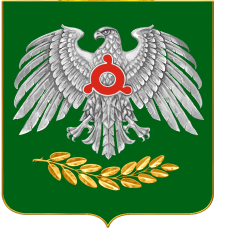              ГIАЛГIАЙ РЕСПУБЛИКА       Глава  г. Назрань У.Х. ЕвлоевНаименование Программымуниципальная программа «Формирование современной городской среды в «Городском округе город Назрань» Республики Ингушетия на 2018-2024 годы» (далее – Программа)Ответственный исполнитель Программыадминистрация	«Городского	округа	город	Назрань» Республики Ингушетия ( далее – Администрация)Цель муниципальной Программыповышение качества и комфорта городской среды на территории «Городского округа город Назрань» (далее – г. Назрань)Задачи муниципальной Программыповышение уровня благоустройства дворовых и общественных территорий г. Назрань;повышение уровня вовлеченности заинтересованных граждан, организаций в реализацию мероприятий по благоустройству г. Назрань;повышение ответственности заинтересованных лиц за соблюдение чистоты и порядка, содержание объектов благоустройства;адаптация городской среды для людей с физическими недостатками, обеспечивающую свободное передвижение людей с ограниченными возможностями;обеспечение реализации мероприятий программы в соответствии с утвержденными срокамиСроки реализации Программы2018 -2024 годыЦелевые индикаторы и показатели Программы- количество реализованных проектов благоустройства дворовых территорий;- доля реализованных проектов благоустройства дворовых территорий;- количество реализованных проектов благоустройства общественных территорий;- доля реализованных проектов благоустройства общественных территорий; - количество реализованных проектов благоустройства, представленных в Министерство строительства, архитектуры и жилищно-коммунального хозяйства  Республики ИнгушетияОбъемы и источники финансированияПрограммыобщий объем финансового обеспечения Программы за счет всех источников финансирования составит 180 704 596 рублей, в том числе по годам:2018 год – 28 535 218 рублей;2019 год – 25 361 563 рублей; прогнозное значение:2020 год – 20 389 312 рублей;2021 год – 20 389 312 рублей;2022 год – 20 389 312 рублей;2023 год – 20 389 312 рублей; 2024 год – 20 389 312 рублей;средства федерального бюджета – 128 579 228 рублей, в том числе по годам:2019 год – 25 107 942 рублей;2020 год – 20 389 312 рублей; прогнозное значение:2021 год – 20 389 312 рублей; 2022 год – 20 389 312 рублей; 2023 год – 20 389 312 рублей; 2024 год – 20 389 312 рублей; средства республиканского бюджета – 1 521 726 рублей, в том числе по годам: 2019 год – 253 621 рублей;2020 год – 253 621 рублей;прогнозное значение:2021 год – 253 621 рублей;2022 год – 253 621 рублей;2023 год – 253 621 рублей;2024 год – 253 621 рублей.Ожидаемые конечные результаты реализации Программы-повышение  комфортности  проживания   населения
 г. Назрань; - создание благоприятной среды обитания;- увеличение площади озеленения городских территорий;-улучшение  условий  для  отдыха  и спорта; -улучшение состояния территории г. Назрань;- создание зелёных зон для отдыха граждан; - увеличение количества высаживаемых деревьев; - привитие жителям муниципального образования любви и уважения к своему городу, к соблюдению чистоты и порядка на территории г. Назрань.№ п/пНаименование показателяЕдиница измеренияЗначения показателей№ п/пНаименование показателяЕдиница измерения2018 1Количество дворовых территорий, находящихся на территории города ед.                                                                                              432Количество благоустроенных дворовых территорий (полностью освещенных, оборудованными местами для проведения досуга и отдыха разными группами населения (спортивные площадки, детские площадки и т.д.), малыми архитектурными формами)ед.                                                                                              43Доля благоустроенных дворовых территорий от общего количества дворовых территорий.%9,34Количество общественных территорий, находящихся на территории города(парки, Скверы, набережные, улицы и т.д.).ед. 855Количество благоустроенных  общественных территорий, находящихся на территории города  (парки, Скверы, набережные, улицы и т.д.).ед.146Доля благоустроенных общественных территорий (парки, Скверы, набережные, улицы и т.д.) от общего количества таких территорий.%16,57Количество общественных территорий, находящихся на территории города, нуждающихся в благоустройстве ед.718Доля общественных территорий (парки, Скверы, набережные, улицы и т.д.) от общего количества таких территорий, нуждающихся в благоустройстве.%                                                                                                               83,59Информация о виде трудового участия граждан, организаций в выполнении мероприятий по благоустройству дворовых территорий, общественных территорий (при наличии такой практики)Субботники10Объем финансового участия граждан, организаций в выполнении мероприятий по благоустройству дворовых территорий, общественных территорий (при наличии такой практики).%0№Наименование показателя (индикатора)Единица измеренияЗначения показателейЗначения показателейЗначения показателейЗначения показателейЗначения показателейЗначения показателейЗначения показателей№Наименование показателя (индикатора)Единица измерения2018 год2019 год2020 год2021 год2022 год2023 год2024 год1 Количество реализованных проектов благоустройства дворовых территорийед.2007713142 Доля реализованных проектов благоустройства дворовых территорий%4,64,64,625,637,267,41003Количество реализованных проектов благоустройства общественных территорийед.17511104Доля реализованных проектов благоустройства общественных территорий;%6,25081,2587,593,751001005Количество реализованных проектов благоустройства, представленных в Министерство строительства, архитектуры и жилищно-коммунального хозяйства  Республики Ингушетияед.0221111Номер и наименование основного мероприятияОтветственный исполнительСрокСрокСрокОжидаемый непосредственный результат (краткое описание)Ожидаемый непосредственный результат (краткое описание)Основные направления реализацииСвязь с показателями ПрограммыСвязь с показателями ПрограммыНомер и наименование основного мероприятияОтветственный исполнительначала реализацииокончания реализацииокончания реализацииОжидаемый непосредственный результат (краткое описание)Ожидаемый непосредственный результат (краткое описание)Основные направления реализацииСвязь с показателями ПрограммыСвязь с показателями ПрограммыЗадача 1Задача 1Задача 1Задача 1Задача 1Задача 1Задача 1Задача 1Задача 1Задача 11. Оздоровление санитарного состояния и улучшения эстетического внешнего вида  г. НазраньАдминистрация г. Назрань 20182024Обеспечение привлекательного внешнего вида г. НазраньОбеспечение привлекательного внешнего вида г. НазраньПриведение в соответствие с Правилами благоустройства рекламных конструкцийПриведение в соответствие с Правилами благоустройства рекламных конструкцийПриведение в соответствие с Правилами благоустройства рекламных конструкцийПоказатель 1«Доля рекламных конструкций  приведённых в соответствии Правилам благоустройства»2.Озеленение   г. Назрань  (посадка деревьев и кустарников, устройство и ремонт газонов и цветников, санитарная обрезка деревьев и прореживание загущенных посадок)Администрация  г. Назрань20182024Обновление зеленых зон населенных пунктов  г. Назрань,  озеленение парковых зон, улучшение экологического состояния    г. Назрань Обновление зеленых зон населенных пунктов  г. Назрань,  озеленение парковых зон, улучшение экологического состояния    г. Назрань Привлечение граждан к процессу посадки деревьевОбязать юридические лица и индивидуальных предпринимателей благоустроить свои территории в плане озелененияПривлечение граждан к процессу посадки деревьевОбязать юридические лица и индивидуальных предпринимателей благоустроить свои территории в плане озелененияПривлечение граждан к процессу посадки деревьевОбязать юридические лица и индивидуальных предпринимателей благоустроить свои территории в плане озелененияПоказатель 1«Доля площади обновленных зеленых зон от общей площади зеленых зон    г. Назрань »Показатель 2«Доля площади обновленных зеленых зон от общей площади зеленых зон г. Назрань обновленных при трудовом участии граждан»Показатель 3«Доля благоустроенных территорий юр. лиц и ИП за отчетный период»3. Благоустройство дворовых территорий, общественных территорий с учетом доступности для маломобильных групп населенияАдминистрация  г. Назрань20182024Улучшение городской среды, путем благоустройства дворовых территорий, создание мест для массового отдыха населения и занятия спортом Улучшение городской среды, путем благоустройства дворовых территорий, создание мест для массового отдыха населения и занятия спортом -оборудование пешеходных маршрутов площадками для кратковременного отдыха, визуальными, звуковыми и тактильными средствами ориентации, информации и сигнализации;- увеличение количества парковочных мест для инвалидов на автостоянках с учетом реальной их необходимости, а не только по минимальным нормам;- оборудование доступных для инвалидов мест отдыха в Скверах, парках, площадях;   - установка скамеек со спинками для отдыха;- оборудование тротуаров бордюрными пандусами для въезда;- устройство пандусов на придомовых и общественных территориях;   - обеспечение возможностей для тифлокоментирования и субтитрирования зрелищных мероприятий, проводимых на открытых эстрадах, в "зеленых театрах";- устройство удобных и безопасных для инвалидов подходов к воде, приспособленных пирсов, адаптированных участков на пляжах-оборудование пешеходных маршрутов площадками для кратковременного отдыха, визуальными, звуковыми и тактильными средствами ориентации, информации и сигнализации;- увеличение количества парковочных мест для инвалидов на автостоянках с учетом реальной их необходимости, а не только по минимальным нормам;- оборудование доступных для инвалидов мест отдыха в Скверах, парках, площадях;   - установка скамеек со спинками для отдыха;- оборудование тротуаров бордюрными пандусами для въезда;- устройство пандусов на придомовых и общественных территориях;   - обеспечение возможностей для тифлокоментирования и субтитрирования зрелищных мероприятий, проводимых на открытых эстрадах, в "зеленых театрах";- устройство удобных и безопасных для инвалидов подходов к воде, приспособленных пирсов, адаптированных участков на пляжах-оборудование пешеходных маршрутов площадками для кратковременного отдыха, визуальными, звуковыми и тактильными средствами ориентации, информации и сигнализации;- увеличение количества парковочных мест для инвалидов на автостоянках с учетом реальной их необходимости, а не только по минимальным нормам;- оборудование доступных для инвалидов мест отдыха в Скверах, парках, площадях;   - установка скамеек со спинками для отдыха;- оборудование тротуаров бордюрными пандусами для въезда;- устройство пандусов на придомовых и общественных территориях;   - обеспечение возможностей для тифлокоментирования и субтитрирования зрелищных мероприятий, проводимых на открытых эстрадах, в "зеленых театрах";- устройство удобных и безопасных для инвалидов подходов к воде, приспособленных пирсов, адаптированных участков на пляжахПоказатель 1 «Доля благоустроенных дворовых и общественных территорий от общего количества территорий»Показатель 2«Площадь благоустроенной территории массового отдыха населения и наиболее посещаемых территорий г. Назрань»№п/пАдрес местонахождения дворовой территорииМинимальный перечень работ по благоустройствуДополнительный перечень работ по благоустройствуПримечание1Дворовая территория в Центральном АО  образованная домами по ул.Московская.31,23.Ремонт дворовых проездов, обеспечение освещения, установка скамеек, урн для мусора.Оборудование детской площадки и площадки для размещения спортивного инвентаря, автомобильной парковки, устройство палисадников, озеленение, асфальтирование (или восстановление покрытия) въездов во дворБлагоустроено2Дворовая территория в Центральном АО по ул. Московская,25.Ремонт дворовых проездов, обеспечение освещения, установка скамеек, урн для мусора.Оборудование детской площадки и площадки для размещения спортивного инвентаря, автомобильной парковки, устройство палисадников, озеленение, асфальтирование (или восстановление покрытия) въездов во дворБлагоустроено3Дворовая территория в Центральном АО   образованная домами по пр.им.И.Базоркина. 44,46Ремонт дворовых проездов, обеспечение освещения, установка скамеек, урн для мусораОборудование детской площадки и площадки для размещения спортивного инвентаря, автомобильной парковки, устройство палисадников, озеленение, асфальтирование (или восстановление покрытия) въездов во двор4Дворовая территория  в Центальном АО по пр.им.И.Базоркина, 10.Ремонт дворовых проездов, обеспечение освещения, установка скамеек, урн для мусораОборудование      детской площадки и площадки для размещения  спортивного инвентаря, автомобильной парковки,    устройство палисадников,   озеленение, асфальтирование      (или восстановление     покрытия) въездов во двор5Дворовая территория в Центральном АО попр.им.И.Базоркина, 7.Ремонт дворовых проездов, обеспечение освещения, установка скамеек, урн для мусораОборудование      детской площадки и площадки для размещения  спортивного инвентаря, автомобильной парковки,    устройство палисадников,   озеленение, асфальтирование      (или восстановление     покрытия) въездов во двор6Дворовая территория в Центральном АО по пр.им.И.Базоркина,№16.Ремонт дворовых проездов, обеспечение освещения, установка скамеек, урн для мусораОборудование      детской площадки и площадки для размещения  спортивного инвентаря, автомобильной парковки,    устройство палисадников,   озеленение, асфальтирование      (или восстановление     покрытия) въездов во двор7Дворовая территория в Центральном АО по  пр.им.И.Базоркина. 8а.Ремонт дворовых проездов, обеспечение освещения, установка скамеек, урн для мусораОборудование      детской площадки и площадки для размещения  спортивного инвентаря, автомобильной парковки,    устройство палисадников,   озеленение, асфальтирование      (или восстановление     покрытия) въездов во двор8Дворовая территория в Центральном АО по пр.им.И.Базоркина. 4аРемонт дворовых проездов, обеспечение освещения, установка скамеек, урн для мусораОборудование      детской площадки и площадки для размещения  спортивного инвентаря, автомобильной парковки,    устройство палисадников,   озеленение, асфальтирование      (или восстановление     покрытия) въездов во двор9Дворовая территория в Центальном АО по  пр.им.И.Базоркина. 5.Ремонт дворовых проездов, обеспечение освещения, установка скамеек, урн для мусораОборудование      детской площадки и площадки для размещения  спортивного инвентаря, автомобильной парковки,    устройство палисадников,   озеленение, асфальтирование      (или восстановление     покрытия) въездов во двор10Дворовая территория в Центральном АО по ул. Московская,6.Ремонт дворовых проездов, обеспечение освещения, установка скамеек, урн для мусораОборудование      детской площадки и площадки для размещения  спортивного инвентаря, автомобильной парковки,    устройство палисадников,   озеленение, асфальтирование      (или восстановление     покрытия) въездов во двор11Дворовая территория  в Центральном АО по пр.им..И.Базоркина,1.Ремонт дворовых проездов, обеспечение освещения, установка скамеек, урн для мусораОборудование      детской площадки и площадки для размещения  спортивного инвентаря, автомобильной парковки,    устройство палисадников,   озеленение, асфальтирование      (или восстановление     покрытия) въездов во двор12Дворовая территория в Центральном АО образованная домами по пр.им.И.Базоркина. 39.Ремонт дворовых проездов, обеспечение освещения, установка скамеек, урн для мусора.Оборудование      детской площадки и площадки для размещения  спортивного инвентаря, автомобильной парковки,    устройство палисадников,   озеленение, асфальтирование      (или восстановление     покрытия) въездов во двор13Дворовая территория в Центральном АО образованная домами по ул.Московская,22а.Ремонт дворовых проездов, обеспечение освещения, установка скамеек, урн для мусораОборудование      детской площадки и площадки для размещения  спортивного инвентаря, автомобильной парковки,    устройство палисадников,   озеленение, асфальтирование       (или восстановление     покрытия) въездов во двор14Дворовая территория в Центральном АО по ул. Московская,9.Ремонт дворовых проездов, обеспечение освещения, установка скамеек, урн для мусора.Оборудование      детской площадки и площадки для размещения  спортивного инвентаря, автомобильной парковки,    устройство палисадников,   озеленение, асфальтирование      (или восстановление     покрытия) въездов во двор15Дворовая территория в Центральном АО по   пр.им.И.Базоркина,8.Ремонт дворовых проездов, обеспечение освещения, установка скамеек, урн для мусора.Оборудование      детской площадки и площадки для размещения  спортивного инвентаря, автомобильной парковки,    устройство палисадников,   озеленение, асфальтирование      (или восстановление     покрытия) въездов во двор16Дворовая территория в Гамурзиевском АО образованная домами поул.Магистральная,43,45.Ремонт дворовых проездов, обеспечение освещения, установка скамеек, урн для мусора.Оборудование      детской площадки и площадки для размещения  спортивного инвентаря, автомобильной парковки,    устройство палисадников,   озеленение, асфальтирование      (или восстановление     покрытия) въездов во двор17Дворовая территория в Гамурзиевском АО образованная домами поул.Магистральная,49Ремонт дворовых проездов, обеспечение освещения, установка скамеек, урн для мусораОборудование      детской площадки и площадки для размещения  спортивного инвентаря, автомобильной парковки,    устройство палисадников,   озеленение, асфальтирование      (или восстановление     покрытия) въездов во двор18Дворовая территория в Центральном АОпо Московская,41.Ремонт дворовых проездов, обеспечение освещения, установка скамеек, урн для мусораОборудование      детской площадки и площадки для размещения  спортивного инвентаря, автомобильной парковки,    устройство палисадников,   озеленение, асфальтирование      (или восстановление     покрытия) въездов во двор19Дворовая территория в Центральном АО Образованная домами попр.им.И.Базоркина,74.Ремонт дворовых проездов, обеспечение освещения, установка скамеек, урн для мусора.Оборудование      детской площадки и площадки для размещения  спортивного инвентаря, автомобильной парковки,    устройство палисадников,   озеленение, асфальтирование      (или восстановление     покрытия) въездов во двор20Дворовая территория в Центральном АО попр.И.Базоркина,76Ремонт дворовых проездов, обеспечение освещения, установка скамеек, урн для мусора.Оборудование      детской площадки и площадки для размещения  спортивного инвентаря, автомобильной парковки,    устройство палисадников,   озеленение, асфальтирование      (или восстановление     покрытия) въездов во двор21Дворовая территория в Центральном АО попр.И.Базоркина,80.Ремонт дворовых проездов, обеспечение освещения, установка скамеек, урн для мусора.Оборудование      детской площадки и площадки для размещения  спортивного инвентаря, автомобильной парковки,    устройство палисадников,   озеленение, асфальтирование      (или восстановление     покрытия) въездов во двор22Дворовая территория в Центральном АО поул.Московская,33.Ремонт дворовых проездов, обеспечение освещения, установка скамеек, урн для мусораОборудование      детской площадки и площадки для размещения  спортивного инвентаря, автомобильной парковки,    устройство палисадников,   озеленение, асфальтирование      (или восстановление     покрытия) въездов во двор23Дворовая территория  в Ценральном АО поул.Пионерская,2.Ремонт дворовых проездов, обеспечение освещения, установка скамеек, урн для мусораОборудование      детской площадки и площадки для размещения  спортивного инвентаря, автомобильной парковки,    устройство палисадников,   озеленение, асфальтирование      (или восстановление     покрытия) въездов во двор24Дворовая территория  в Ценральном АО поул.Новая, 14Ремонт дворовых проездов, обеспечение освещения, установка скамеек, урн для мусора.Оборудование      детской площадки и площадки для размещения  спортивного инвентаря, автомобильной парковки,    устройство палисадников,   озеленение, асфальтирование      (или восстановление     покрытия) въездов во двор25Дворовая территория в Центральном АО поул.Новая, 16Ремонт дворовых проездов, обеспечение освещения, установка скамеек, урн для мусора.Оборудование      детской площадки и площадки для размещения  спортивного инвентаря, автомобильной парковки,    устройство палисадников,   озеленение, асфальтирование      (или восстановление     покрытия) въездов во двор26Дворовая территория в Центральном АО поул.Новая, 18.Ремонт дворовых проездов, обеспечение освещения, установка скамеек, урн для мусораОборудование      детской площадки и площадки для размещения  спортивного инвентаря, автомобильной парковки,    устройство палисадников,   озеленение, асфальтирование      (или восстановление     покрытия) въездов во двор27Дворовая территория в Центральном АО поул.Новая, 20.Ремонт дворовых проездов, обеспечение освещения, установка скамеек, урн для мусораОборудование      детской площадки и площадки для размещения  спортивного инвентаря, автомобильной парковки,    устройство палисадников,   озеленение, асфальтирование      (или восстановление     покрытия) въездов во двор28Дворовая территория в Центральном АО поул.Новая, 31Ремонт дворовых проездов, обеспечение освещения, установка скамеек, урн для мусораОборудование      детской площадки и площадки для размещения  спортивного инвентаря, автомобильной парковки,    устройство палисадников,   озеленение, асфальтирование      (или восстановление     покрытия) въездов во двор29Дворовая территория в Центральном АО поул.Новая, 23Ремонт дворовых проездов, обеспечение освещения, установка скамеек, урн для мусораОборудование      детской площадки и площадки для размещения  спортивного инвентаря, автомобильной парковки,    устройство палисадников,   озеленение, асфальтирование      (или восстановление     покрытия) въездов во двор30Дворовая территория в Насыр-Кортском АО по ул. Столичная,14Ремонт дворовых проездов, обеспечение освещения, установка скамеек, урн для мусораОборудование      детской площадки и площадки для размещения  спортивного инвентаря, автомобильной парковки,    устройство палисадников,   озеленение, асфальтирование      (или восстановление     покрытия) въездов во двор31Дворовая территория в Насыр-Кортском АО по  ул.Столичная,12,Ремонт дворовых проездов, обеспечение освещения, установка скамеек, урн для мусораОборудование      детской площадки и площадки для размещения  спортивного инвентаря, автомобильной парковки,    устройство палисадников,   озеленение, асфальтирование      (или восстановление     покрытия) въездов во двор32Дворовая территория в Центральном АОпо ул.Московская,29.Ремонт дворовых проездов, обеспечение освещения, установка скамеек, урн для мусораОборудование      детской площадки и площадки для размещения  спортивного инвентаря, автомобильной парковки,    устройство палисадников,   озеленение, асфальтирование      (или восстановление     покрытия) въездов во двор33Дворовая территория в Центральном АО образованная домамипо ул.Московская,5/7,10..Ремонт дворовых проездов, обеспечение освещения, установка скамеек, урн для мусораОборудование      детской площадки и площадки для размещения  спортивного инвентаря, автомобильной парковки,    устройство палисадников,   озеленение, асфальтирование      (или восстановление     покрытия) въездов во двор34Дворовая территория в Центральном АО поул.Новая,27Ремонт дворовых проездов, обеспечение освещения, установка скамеек, урн для мусора.Оборудование      детской площадки и площадки для размещения  спортивного инвентаря, автомобильной парковки,    устройство палисадников,   озеленение, асфальтирование      (или восстановление     покрытия) въездов во двор35Дворовая территория  в Ценральном АО поул.Нурадилова12.Ремонт дворовых проездов, обеспечение освещения, установка скамеек, урн для мусораОборудование      детской площадки и площадки для размещения  спортивного инвентаря, автомобильной парковки,    устройство палисадников,   озеленение, асфальтирование      (или восстановление     покрытия) въездов во двор36Дворовая территория в Центральном АО  образованная домами по ул.Московская,11,21,27.Ремонт дворовых проездов, обеспечение освещения, установка скамеек, урн для мусораОборудование      детской площадки и площадки для размещения  спортивного инвентаря, автомобильной парковки,    устройство палисадников,   озеленение, асфальтирование      (или восстановление     покрытия) въездов во двор37Дворовая территория в Центральном АО образованная домами по ул.Московская,17,15.Ремонт дворовых проездов, обеспечение освещения, установка скамеек, урн для мусораОборудование      детской площадки и площадки для размещения  спортивного инвентаря, автомобильной парковки,    устройство палисадников,   озеленение, асфальтирование      (или восстановление     покрытия) въездов во двор38Дворовая территория в Центральном АО образованная домами   по пр. им. И    Базоркина, 42,48,50.Ремонт дворовых проездов, обеспечение освещения, установка скамеек, урн для мусораОборудование      детской площадки и площадки для размещения  спортивного инвентаря, автомобильной парковки,    устройство палисадников,   озеленение, асфальтирование      (или восстановление     покрытия) въездов во двор39Дворовая территория в Центральном АО поул.Новая,25Ремонт дворовых проездов, обеспечение освещения, установка скамеек, урн для мусора.Оборудование      детской площадки и площадки для размещения  спортивного инвентаря, автомобильной парковки,    устройство палисадников,   озеленение, асфальтирование      (или восстановление     покрытия) въездов во двор40Дворовая территория в Центральном АО поул.Новая,29Ремонт дворовых проездов, обеспечение освещения, установка скамеек, урн для мусораОборудование      детской площадки и площадки для размещения  спортивного инвентаря, автомобильной парковки,    устройство палисадников,   озеленение, асфальтирование      (или восстановление     покрытия) въездов во двор41Дворовая территория в Центральном АО поул.Новая,21Ремонт дворовых проездов, обеспечение освещения, установка скамеек, урн для мусораОборудование      детской площадки и площадки для размещения  спортивного инвентаря, автомобильной парковки,    устройство палисадников,   озеленение, асфальтирование      (или восстановление     покрытия) въездов во двор42Дворовая территория в Центральном АО поул.Новая,19Ремонт дворовых проездов, обеспечение освещения, установка скамеек, урн для мусора.Оборудование      детской площадки и площадки для размещения  спортивного инвентаря, автомобильной парковки,    устройство палисадников,   озеленение, асфальтирование      (или восстановление     покрытия) въездов во двор43Дворовая территория в Центральном АО поул.Новая,17Ремонт дворовых проездов, обеспечение освещения, установка скамеек, урн для мусораОборудование      детской площадки и площадки для размещения  спортивного инвентаря, автомобильной парковки,    устройство палисадников,   озеленение, асфальтирование      (или восстановление     покрытия) въездов во двор№ п/пАдрес местонахождения общественной территорииПеречень  работ по благоустройствуПримечание1Сквер «Мемориал памяти участников ВОВ» в Центральном АОпо пр.им.И.БазоркинаУстройство пешеходной зоны (установка бордюров, поребрики, тротуарной плитки, асфальтирование), обеспечение освещения, организация мест отдыха, установка скамеек, урн для мусора, санитарная обрубка деревьев и кустарников, озеленение, устройство поливной системы, снос ограждений2Сквер в Центральном АОпо ул. Набережная на против ДКУстройство пешеходной зоны (установка бордюров, поребрики, тротуарной плитки, асфальтирование), обеспечение освещения, организация мест отдыха, установка скамеек, урн для мусора, санитарная обрубка деревьев и кустарников, озеленение, устройство поливной системы, снос ограждений и кустарников, озеленение, устройство поливной системы, снос ограждений3Сквер в Центральном АО  по пр.им.И.Базоркинаот адм.до Алханчутского каналаУстройство пешеходной зоны (установка бордюров, поребрики, тротуарной плитки, асфальтирование), обеспечение освещения, организация мест отдыха, установка скамеек, урн для мусора, санитарная обрубка деревьев и кустарников, озеленение, устройство поливной системы, снос ограждений4Сквер в Центральном АО  по ул.Р.С.АушеваУстройство пешеходной зоны (установка бордюров, поребрики, тротуарной плитки, асфальтирование), обеспечение освещения, организация мест отдыха, установка скамеек, урн для мусора, санитарная обрубка деревьев5Сквер в Центральном АО  по пр.им.И.Базоркина, на территории Дом культурыУстройство пешеходной зоны (установка бордюров, поребрики, тротуарной плитки, асфальтирование), обеспечение освещения, организация мест отдыха, установка скамеек, урн для мусора, санитарная обрубка деревьев и кустарников, озеленение, устройство поливной системы, снос ограждений6Сквер «РОДНИК" им. Кунт-Хаджи Кишиева, в Гамурзиевском АО по ул.СтуденческаяУстройство пешеходной зоны (установка бордюров, поребрики, тротуарной плитки, асфальтирование), обеспечение освещения, организация мест отдыха, установка скамеек, урн для мусора, санитарная обрубка деревьев и кустарников, озеленение, устройство поливной системы, снос ограждений7Сквер в Альтиевском АО  г. Назрань по ул. Советская Устройство пешеходной зоны (установка бордюров, поребрики, тротуарной плитки, асфальтирование), обеспечение освещения, организация мест отдыха, установка скамеек, урн для мусора, санитарная обрубка деревьев и кустарников, озеленение, устройство поливной системы, снос ограждений, благоустройство спортивной площадки8Сквер в ГамурзиевскомАО по ул.ГамурзиеваУстройство пешеходной зоны (установка бордюров, поребрики, тротуарной плитки, асфальтирование), обеспечение освещения, организация мест отдыха, установка скамеек, урн для мусора, санитарная обрубка деревьев и кустарников, озеленение, устройство поливной системы, снос ограждений9Сквер в Насыр-кортскомАО вдоль реки «Назранка»Устройство пешеходной зоны (установка бордюров, поребрики, тротуарной плитки, асфальтирование), обеспечение освещения, организация мест отдыха, установка скамеек, урн для мусора, санитарная обрубка деревьев и кустарников, озеленение, устройство поливной системы, снос ограждений10ул. Богатырева в Гамурзиевском  АОУстройство  асфальтового покрытия, устройство пешеходных дорожек, монтаж уличного освещения, озеленение, благоустройство11ул. Комсомольская в Насыр-кортском АОУстройство  асфальтового покрытия, устройство пешеходных дорожек, монтаж уличного освещения, озеленение, благоустройство,12ул.Студенческая в Альтиевском АОУстройство  асфальтового покрытия, устройство пешеходных дорожек, монтаж уличного освещения, озеленение, благоустройство13ул.Пионерская в Альтиевском АОУстройство  асфальтового покрытия, устройство пешеходных дорожек, монтаж уличного освещения, озеленение, благоустройство14ул.Берда Евлоева в Центральном АОУстройство  асфальтового покрытия, устройство пешеходных дорожек, монтаж уличного освещения, озеленение, благоустройство15Сквер по пр.Базоркина в Центральном АОустройство тротуаров из  брусчатки, установка скамеек и урн, устройство освещения, установка беседок.16Сквер в Центральном АО вдоль Алхан-Чурсткого каналапо пр. им. Базоркинаустройство тротуаров из  брусчатки, установка скамеек и урн, устройство освещения, установка беседок17Ул.СоветскаяРемонт асфальтового покрытия, устройство пешеходной зоны (установка бордюров, поребрики, тротуарной плитки, асфальтирование), обеспечение освещения, организация мест отдыха, установка скамеек, урн для мусора, санитарная обрубка деревьев и кустарников, озеленение, устройство поливной системы, снос ограждений18ул.КоллекторнаяРемонт  асфальтового покрытия, устройство пешеходных дорожек, монтаж уличного освещения, озеленение, благоустройство19ул. КурортнаяРемонт  асфальтового покрытия, устройство пешеходных дорожек, монтаж уличного освещения, озеленение, благоустройство20ул.Иски-ЛорсаРемонт  асфальтового покрытия, устройство пешеходных дорожек, монтаж уличного освещения, озеленение, благоустройство21Ул. ШахмурзыРемонт  асфальтового покрытия, устройство пешеходных дорожек, монтаж уличного освещения, озеленение, благоустройство22Ул.АльтиеваРемонт  асфальтового покрытия, устройство пешеходных дорожек, монтаж уличного освещения, озеленение, благоустройство23Ул.МальсаговыхРемонт  асфальтового покрытия, устройство пешеходных дорожек, монтаж уличного освещения, озеленение, благоустройство24Ул.ОскановаРемонт  асфальтового покрытия, устройство пешеходных дорожек, монтаж уличного освещения, озеленение, благоустройство25Ул.Магомеда-АхмедаРемонт  асфальтового покрытия, устройство пешеходных дорожек, монтаж уличного освещения, озеленение, благоустройство26ул.ХаштыроваРемонт  асфальтового покрытия, устройство пешеходных дорожек, монтаж уличного освещения, озеленение, благоустройство27ул КолоеваРемонт  асфальтового покрытия, устройство пешеходных дорожек, монтаж уличного освещения, озеленение, благоустройство28ул.ЦороеваРемонт  асфальтового покрытия, устройство пешеходных дорожек, монтаж уличного освещения, озеленение, благоустройство29ул.НагорнаяРемонт  асфальтового покрытия, устройство пешеходных дорожек, монтаж уличного освещения, озеленение, благоустройство30ул. ДорожнаяРемонт  асфальтового покрытия, устройство пешеходных дорожек, монтаж уличного освещения, озеленение, благоустройство31ул. АхриеваРемонт  асфальтового покрытия, устройство пешеходных дорожек, монтаж уличного освещения, озеленение, благоустройство32ул.ТоршхоеваРемонт  асфальтового покрытия, устройство пешеходных дорожек, монтаж уличного освещения, озеленение, благоустройство33ул.А.М. МальсаговыхРемонт  асфальтового покрытия, устройство пешеходных дорожек, монтаж уличного освещения, озеленение, благоустройство34ул.БереговаяРемонт  асфальтового покрытия, устройство пешеходных дорожек, монтаж уличного освещения, озеленение, благоустройство35ул.СвободыРемонт  асфальтового покрытия, устройство пешеходных дорожек, монтаж уличного освещения, озеленение, благоустройство36ул.КрестьянскаяРемонт  асфальтового покрытия, устройство пешеходных дорожек, монтаж уличного освещения, озеленение, благоустройство37ул.ПугоеваРемонт  асфальтового покрытия, устройство пешеходных дорожек, монтаж уличного освещения, озеленение, благоустройство38ул.РашидаРемонт  асфальтового покрытия, устройство пешеходных дорожек, монтаж уличного освещения, озеленение, благоустройство39ул.ЗязиковаРемонт  асфальтового покрытия, устройство пешеходных дорожек, монтаж уличного освещения, озеленение, благоустройство40Прилегающая территория городского прудаУстройство пешеходной зоны (установка бордюров, поребрики, тротуарной плитки, асфальтирование), обеспечение освещения, организация мест отдыха, установка скамеек, урн для мусора, санитарная обрубка деревьев и кустарников, озеленение, устройство поливной системы, снос ограждений41ул. Осканова - ГаздиеваРемонт  асфальтового покрытия, устройство пешеходных дорожек, монтаж уличного освещения, озеленение, благоустройство42ул.ШаймиеваРемонт  асфальтового покрытия, устройство пешеходных дорожек, монтаж уличного освещения, озеленение, благоустройство43ул.Картоева, Осканова, пр.И.БазоркинаРемонт  асфальтового покрытия, устройство пешеходных дорожек, монтаж уличного освещения, озеленение, благоустройство44ул. Московская(в районе мед колледжа)Ремонт  асфальтового покрытия, устройство пешеходных дорожек, монтаж уличного освещения, озеленение, благоустройство45ул. Гайрбек-Хаджи (от ул.Мугалиева до ул. Насыр-Кортская)Ремонт  асфальтового покрытия, устройство пешеходных дорожек, монтаж уличного освещения, озеленение, благоустройство46ул.Кавказская(от ул.Насыр-Кортская до Горгаза)Ремонт  асфальтового покрытия, устройство пешеходных дорожек, монтаж уличного освещения, озеленение, благоустройство47ул.Ингушская(от ул.Картоева - Осканова)Ремонт  асфальтового покрытия, устройство пешеходных дорожек, монтаж уличного освещения, озеленение, благоустройство48ул.Мужухоева - Яндиева (новый массив за Алхан-Чуртским каналом)Ремонт  асфальтового покрытия, устройство пешеходных дорожек, монтаж уличного освещения, озеленение, благоустройство49ул.Картоева (от пр.И.Базоркина до ул.Коммунальная)Ремонт  асфальтового покрытия, устройство пешеходных дорожек, монтаж уличного освещения, озеленение, благоустройство50ул.Насыр-Кортская (от ул.Московская до туннеля)Ремонт  асфальтового покрытия, устройство пешеходных дорожек, монтаж уличного освещения, озеленение, благоустройство51ул.МошхоеваРемонт  асфальтового покрытия, устройство пешеходных дорожек, монтаж уличного освещения, озеленение, благоустройство52ул.СулейменоваРемонт  асфальтового покрытия, устройство пешеходных дорожек, монтаж уличного освещения, озеленение, благоустройство53ул.ЧеченскаяРемонт  асфальтового покрытия, устройство пешеходных дорожек, монтаж уличного освещения, озеленение, благоустройство54ул.ТолстогоРемонт  асфальтового покрытия, устройство пешеходных дорожек, монтаж уличного освещения, озеленение, благоустройство55ул.Газдиева(от круга ул.Осканова до ул.Серго)Ремонт  асфальтового покрытия, устройство пешеходных дорожек, монтаж уличного освещения, озеленение, благоустройство56ул.ЛеснаяРемонт  асфальтового покрытия, устройство пешеходных дорожек, монтаж уличного освещения, озеленение, благоустройство57ул.НизамиРемонт  асфальтового покрытия, устройство пешеходных дорожек, монтаж уличного освещения, озеленение, благоустройство скамеек, урн для мусора, санитарная обрубка деревьев и кустарников, озеленение, устройство поливной системы, снос ограждений58Сквер на площади согласия по пр. БазоркинаУстройство пешеходной зоны (установка бордюров, поребрики, тротуарной плитки, асфальтирование), обеспечение освещения, организация мест отдыха, установка скамеек, урн для мусора, санитарная обрубка деревьев и кустарников, озеленение, устройство поливной системы, снос ограждений и кустарников, озеленение, устройство поливной системы, снос ограждений59ул. Набережная (пос. Таргим)Ремонт  асфальтового покрытия, устройство пешеходных дорожек, монтаж уличного освещения, озеленение, благоустройство скамеек, урн для мусора, санитарная обрубка деревьев и кустарников, озеленение, устройство поливной системы, снос ограждений60ул. АушеваРемонт  асфальтового покрытия, устройство пешеходных дорожек, монтаж уличного освещения, озеленение, благоустройство61пос. МашиностроителейРемонт  асфальтового покрытия, устройство пешеходных дорожек, монтаж уличного освещения, озеленение, благоустройство скамеек, урн для мусора, санитарная обрубка деревьев и кустарников, озеленение, устройство поливной системы, снос ограждений62ул. Алхан-ЧуртскаяРемонт  асфальтового покрытия, устройство пешеходных дорожек, монтаж уличного освещения, озеленение, благоустройство63ул. Д. ГамурзиеваРемонт  асфальтового покрытия, устройство пешеходных дорожек, монтаж уличного освещения, озеленение, благоустройство64ул. БазоркинаРемонт  асфальтового покрытия, устройство пешеходных дорожек, монтаж уличного освещения, озеленение, благоустройство65ул. ПушкинаРемонт  асфальтового покрытия, устройство пешеходных дорожек, монтаж уличного освещения, озеленение, благоустройство66ул. 13-я ЛинияРемонт  асфальтового покрытия, устройство пешеходных дорожек, монтаж уличного освещения, озеленение, благоустройство67ул. 14-я ЛинияРемонт  асфальтового покрытия, устройство пешеходных дорожек, монтаж уличного освещения, озеленение, благоустройство68ул. ВетеринарнаяРемонт  асфальтового покрытия, устройство пешеходных дорожек, монтаж уличного освещения, озеленение, благоустройство69ул. СадоваяРемонт  асфальтового покрытия, устройство пешеходных дорожек, монтаж уличного освещения, озеленение, благоустройство70ул. ЗападнаяРемонт  асфальтового покрытия, устройство пешеходных дорожек, монтаж уличного освещения, озеленение, благоустройство71ул. НоваяРемонт  асфальтового покрытия, устройство пешеходных дорожек, монтаж уличного освещения, озеленение, благоустройство72ул. БориеваРемонт  асфальтового покрытия, устройство пешеходных дорожек, монтаж уличного освещения, озеленение, благоустройство73ул. ОзиеваРемонт  асфальтового покрытия, устройство пешеходных дорожек, монтаж уличного освещения, озеленение, благоустройство74ул. ВеселаяРемонт  асфальтового покрытия, устройство пешеходных дорожек, монтаж уличного освещения, озеленение, благоустройство75ул. ХамхоеваРемонт  асфальтового покрытия, устройство пешеходных дорожек, монтаж уличного освещения, озеленение, благоустройство76Сквер по ул. ХамхоеваУстройство пешеходной зоны (установка бордюров, поребрики, тротуарной плитки, асфальтирование), обеспечение освещения, организация мест отдыха, установка скамеек, урн для мусора, санитарная обрубка деревьев и кустарников, озеленение, устройство поливной системы, снос ограждений и кустарников, озеленение, устройство поливной системы, снос ограждений77Сквер по ул. ГамурзиеваУстройство пешеходной зоны (установка бордюров, поребрики, тротуарной плитки, асфальтирование), обеспечение освещения, организация мест отдыха, установка скамеек, урн для мусора, санитарная обрубка деревьев и кустарников, озеленение, устройство поливной системы, снос ограждений и кустарников, озеленение, устройство поливной системы, снос ограждений78Сквер на пересечении улиц Водозаборная, СоветскаяУстройство пешеходной зоны (установка бордюров, поребрики, тротуарной плитки, асфальтирование), обеспечение освещения, организация мест отдыха, установка скамеек, урн для мусора, санитарная обрубка деревьев и кустарников, озеленение, устройство поливной системы, снос ограждений и кустарников, озеленение, устройство поливной системы, снос ограждений79Сквер вдоль дороги  Назрань-Магас  на против 18-ти этажных домовУстройство пешеходной зоны (установка бордюров, поребрики, тротуарной плитки, асфальтирование), обеспечение освещения, организация мест отдыха, установка скамеек, урн для мусора, санитарная обрубка деревьев и кустарников, озеленение, устройство поливной системы, снос ограждений и кустарников, озеленение, устройство поливной системы, снос ограждений80Сквер по ул. ПрохладнаяУстройство пешеходной зоны (установка бордюров, поребрики, тротуарной плитки, асфальтирование), обеспечение освещения, организация мест отдыха, установка скамеек, урн для мусора, санитарная обрубка деревьев и кустарников, озеленение, устройство поливной системы, снос ограждений и кустарников, озеленение, устройство поливной системы, снос ограждений81Ул. ВесенняяРемонт  асфальтового покрытия, устройство пешеходных дорожек, монтаж уличного освещения, озеленение, благоустройство81Ул. ПрохладнаяРемонт  асфальтового покрытия, устройство пешеходных дорожек, монтаж уличного освещения, озеленение, благоустройство82ул. Насыр-КортскаяРемонт  асфальтового покрытия, устройство пешеходных дорожек, монтаж уличного освещения, озеленение, благоустройство83ул. ЭсмурзиеваРемонт  асфальтового покрытия, устройство пешеходных дорожек, монтаж уличного освещения, озеленение, благоустройство84Аллея 240-летия Назрани Устройство пешеходной зоны (установка бордюров, поребрики, тротуарной плитки, асфальтирование), обеспечение освещения, организация мест отдыха, установка скамеек, урн для мусора, санитарная обрубка деревьев и кустарников, озеленение, устройство поливной системы, снос ограждений и кустарников, озеленение, устройство поливной системы, снос ограждений85 Велодорожка вдоль Алханчуртского каналаУстройство пешеходной зоны (установка бордюров, поребрики, тротуарной плитки, асфальтирование), обеспечение освещения, организация мест отдыха, установка скамеек, урн для мусора, санитарная обрубка деревьев и кустарников, озеленение, устройство поливной системы, снос ограждений и кустарников, озеленение, устройство поливной системы, снос ограждений, устройство покрытия для велодорожек№Адрес местонахождения общественной территорииВид территории1ул. КартоеваОбщественная территория, прилегающая к строящемуся торговому центру  № п/пНаименование элемента благоустройстваОбразец1.Скамейка для установки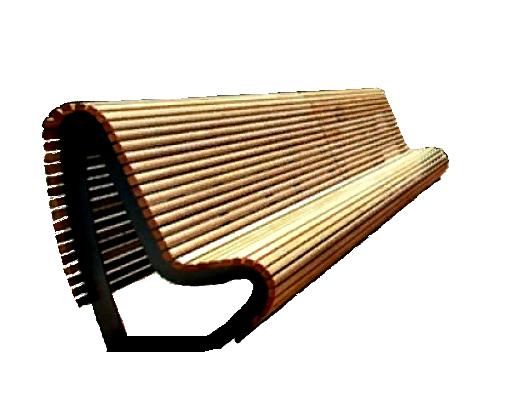 Скамейка Корона 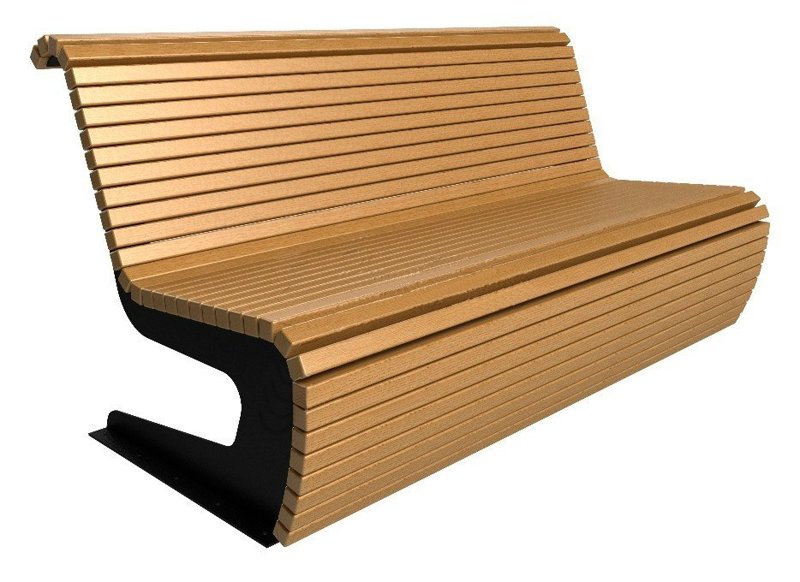 Скамейка ЛимариДиван стальной «Сол»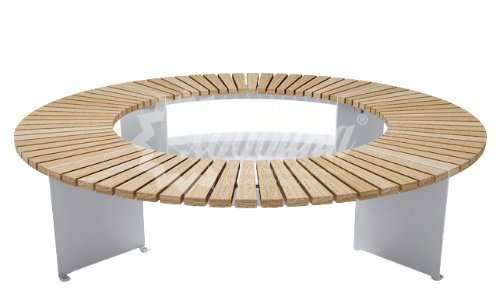 2.Урна переносная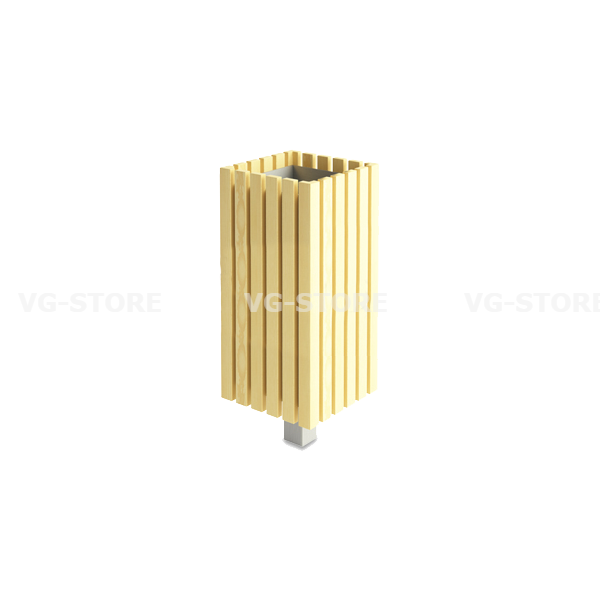 Урна Вега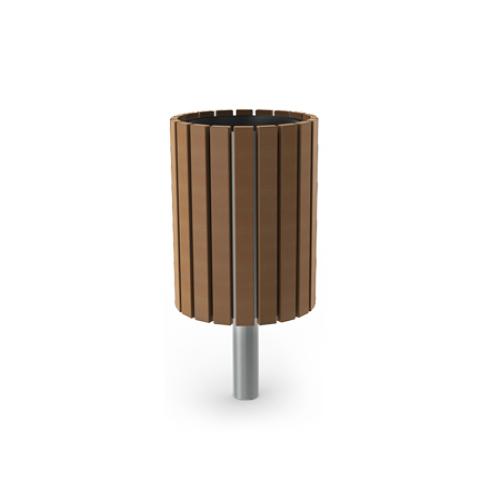 Урна Бриз3.Светильник уличный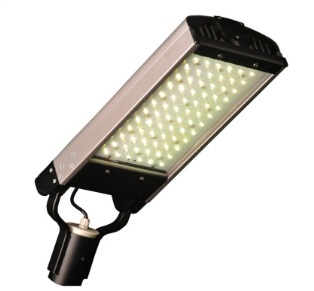 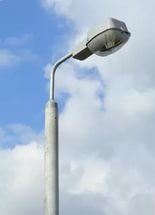 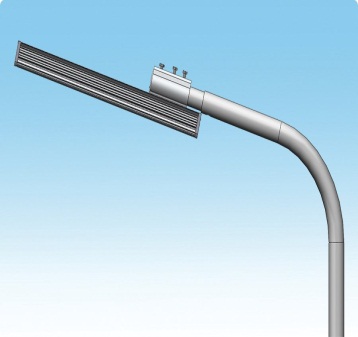 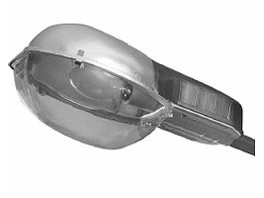 № п/пАдрес территорииВид территорииВид  работ по благоустройствуГод проведения благоустройства1Сквер в Альтиевском АО  г. Назрань по ул. Советская 	общественнаяУстройство пешеходной зоны (установка бордюров, поребрики, тротуарной плитки, асфальтирование), обеспечение освещения, организация мест отдыха, установка скамеек, урн для мусора, санитарная обрубка деревьев и кустарников, озеленение, устройство поливной системы, снос ограждений, благоустройство спортивной площадки20212Прилегающая территория городского пруда	общественнаяУстройство пешеходной зоны (установка бордюров, поребрики, тротуарной плитки, асфальтирование), обеспечение освещения, организация мест отдыха, установка скамеек, урн для мусора, санитарная обрубка деревьев и кустарников, озеленение, устройство поливной системы, снос ограждений20213Аллея 240-летия НазраниобщественнаяУстройство пешеходной зоны (установка бордюров, поребрики, тротуарной плитки, асфальтирование), обеспечение освещения, организация мест отдыха, установка скамеек, урн для мусора, санитарная обрубка деревьев и кустарников, озеленение, устройство поливной системы, снос ограждений и кустарников, озеленение, устройство поливной системы, снос ограждений»20214Сквер на площади согласия по пр. Базоркина	общественнаяУстройство пешеходной зоны (установка бордюров, поребрики, тротуарной плитки, асфальтирование), обеспечение освещения, организация мест отдыха, установка скамеек, урн для мусора, санитарная обрубка деревьев и кустарников, озеленение, устройство поливной системы, снос ограждений и кустарников, озеленение, устройство поливной системы, снос ограждений20215Велодорожка вдоль Алханчуртского каналаобщественнаяУстройство пешеходной зоны (установка бордюров, поребрики, тротуарной плитки, асфальтирование), обеспечение освещения, организация мест отдыха, установка скамеек, урн для мусора, санитарная обрубка деревьев и кустарников, озеленение, устройство поливной системы, снос ограждений и кустарников, озеленение, устройство поливной системы, снос ограждений, устройство покрытия для велодорожек2021